Сумська міська радаВиконавчий комітетРІШЕННЯвід                               №     	Розглянувши електронну петицію Псарьова Михайла Віталійовича «Закрити нічний розважальний клуб «Луна», розміщеної на веб-порталі «Єдина система місцевих петицій» (http://e-dem.in.ua/sumy/Petition/View/1212) щодо створення незручностей мешканцям прилеглих житлових до закладу ресторанного господарства «Луна» по вул. Інтернаціоналістів, 21 будинків, відповідно до частини другої статті 19 Конституції України, статті 6 та частини четвертої статті 23 Господарського кодексу України, статті 231 Закону України «Про звернення громадян», пункту 4.3 розділу 4 Положення про порядок подання електронних петицій та їх розгляду органами місцевого самоврядування міста Суми, затвердженого рішенням Сумської міської ради від 25 жовтня 2017 року № 2692-МР, враховуючи, що у органів місцевого самоврядування відсутні повноваження щодо закриття закладів ресторанного господарювання, керуючись статтею 40 Закону України «Про місцеве самоврядування в Україні», виконавчий комітет Сумської міської радиВИРІШИВ:1. Не підтримувати електронну петицію Псарьова Михайла Віталійовича «Закрити нічний розважальний клуб «Луна», розміщеної на веб-порталі «Єдина система місцевих петицій» (http://e-dem.in.ua/sumy/Petition/View/1212).2. Про розгляд даної петиції повідомити органи державного нагляду (контролю).3. Відділу торгівлі, побуту та захисту прав споживачів Сумської міської ради (Дубицькому О.Ю.) повідомити Псарьова Михайла Віталійовича про прийняте рішення із зазначенням підстав не підтримання електронної петиції.4. Організацію виконання даного рішення покласти на заступника міського голови з питань діяльності виконавчих органів ради Волошину О.М..Міський голова								О.М. ЛисенкоДубицький 700-656Розіслати: згідно зі спискомЛИСТ ПОГОДЖЕННЯдо проекту рішення виконавчого комітету Сумської міської ради«Про розгляд електронної петиції Псарьова Михайла Віталійовича«Закрити нічний розважальний клуб «Луна»»Начальник відділу торгівлі, побутута захисту прав споживачів						О.Ю. ДубицькийЗаступник міського голови з питаньдіяльності виконавчих органів ради				О.М. ВолошинаНачальник правового управління					О.В. ЧайченкоНачальник відділу протокольної роботи та контролю 					Л.В. МошаЗаступник міського голови,керуючий справами виконавчого комітету			С.Я. Пак		Проект рішення підготовлено з урахуванням вимог Закону України «Про доступ до публічної інформації» та Закону України «Про захист персональних даних.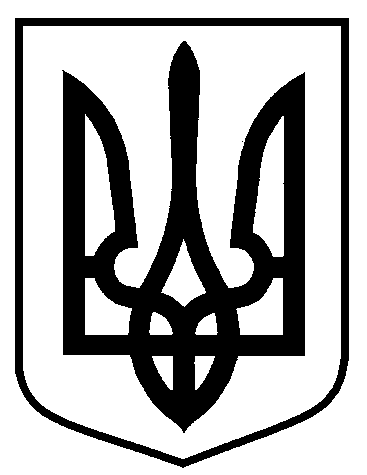 Проект оприлюднено                       «__»_________ 2018Про розгляд електронної петиції Псарьова Михайла Віталійовича «Закрити нічний розважальний клуб «Луна»